Opiskelijoiden kulukorvaukset, matka-apurahat ja matkajärjestelyt:Huom! Vaatii sisäänkirjautumisen Aallon sivuillehttps://www.aalto.fi/fi/palvelut/opiskelijoiden-matka-apuraha-matkajarjestelyt-ja-kulukorvauksetOpiskelijoiden tulee liittää mukaan myös kulujen hyväksyntälomake!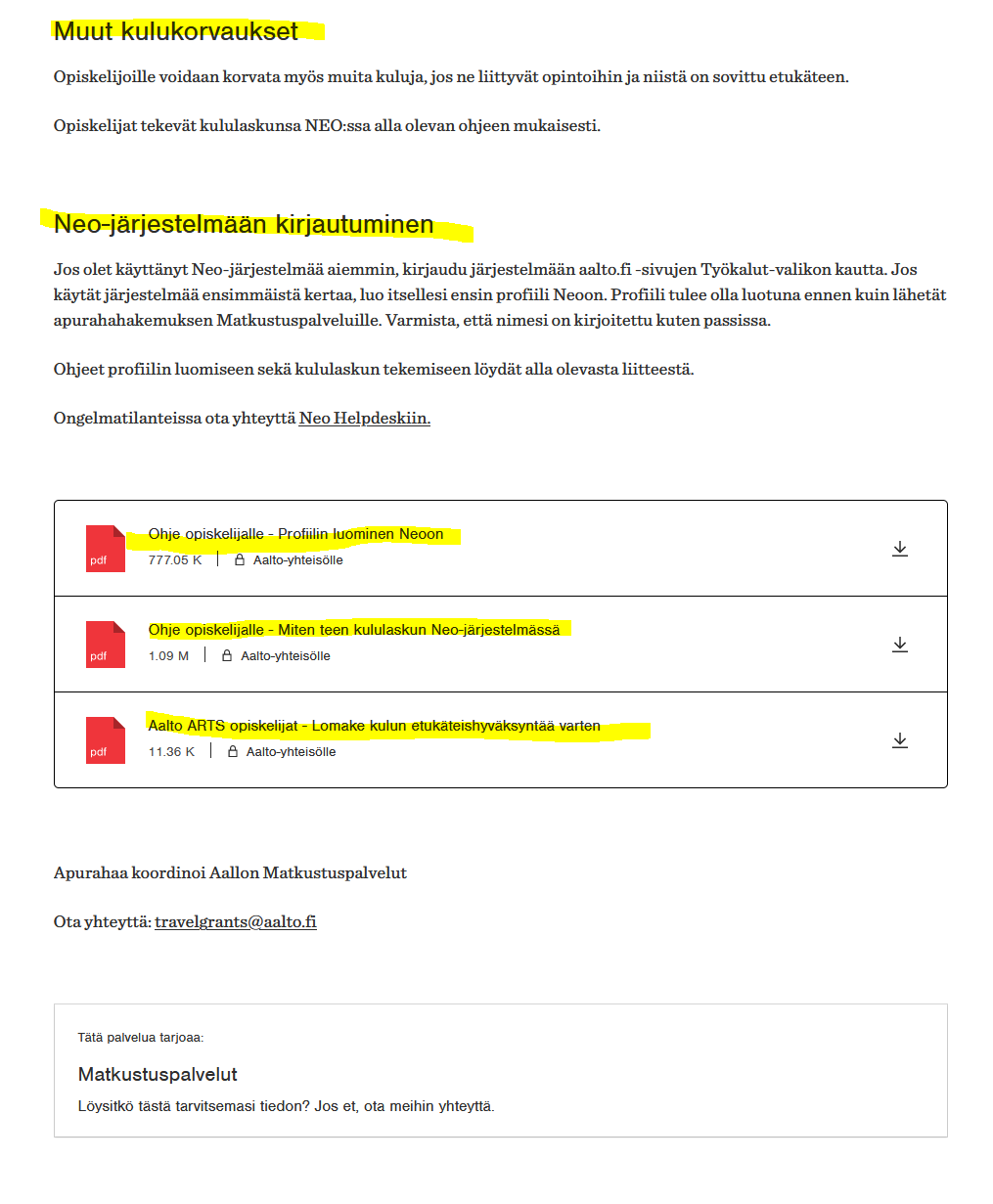 